ДемоверсияИтоговая контрольная работа по русскому языку (диктант с грамматическим заданием) в рамках промежуточной аттестации УМК «Гармония»2 классБелочкаНа пеньке сидит маленький рыжий зверёк. У зверька пушистый хвост. Это белочка. Она грызёт зубками еловую шишку. Медвежонку понравился зверёк. Он подбежал и хотел поиграть с белочкой. Белка испугалась и стрелой взлетела на ель.Грамматическое задание.1.Выписать из текста 2 слова с безударной гласной в корне слова и записать к ним проверочные. 2.Разобрать по составу слова: грызёт, маленький3. В словах четвёртого предложения поставьте ударение. Критерии оценивания  итоговой контрольной работы по русскому языку (диктант с грамматическим заданием) 2 класс  УМК «Гармония» ОТВЕТЫ Зверёк – зверь, сиди́т - си́дя.Грызёт, маленький . Она́ грызёт зу́бками ело́вую ши́шку.Рекомендовано повторить:Русский язык. 2 класс – Соловейчик М.С., Кузьменко Н.С.Справочный материалЧтобы подобрать проверочное слово для обозначения буквой безударногогласного звука в корне, надо:А) изменить число (моря – мо́ре, у мо́ря, лиса - ли́сы; тропа- тро́пы). Б) Изменить по команде вопроса кто?  или  что? (в ед.ч.  или мн.ч.)Например: по камням – ка́мень; на коне – конь.Чтобы подобрать проверочное слово для парных согласных в корне слова,надо: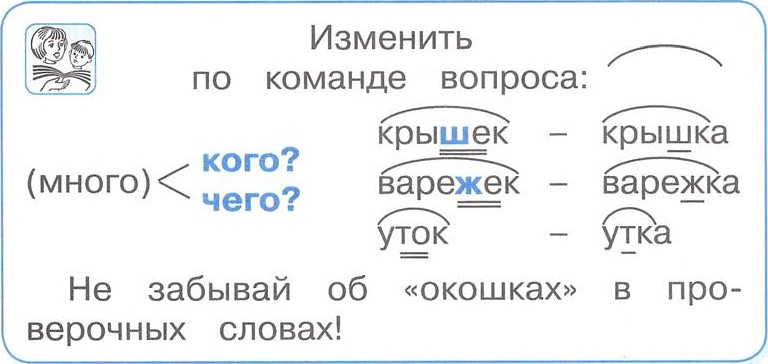 Разбор слова по составу Памятка с.с1.Измени слово по числам или по команде одного-двух вопросов, выдели изменяемую часть окончание (      ).2. Объясни значение слова с помощью слова-родственника, подбери ещё одно-два однокоренных, выдели их общую часть корень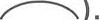 з. Определи и укажи часть слова перед корнем приставку (           ).4.Определи и укажи часть слова после корня перед окончанием суффикс (        )5.Проверь, все ли части слова выделены.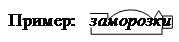 	I. 	Написание диктанта Балл Написали диктант без ошибок (или допущена одна негрубая ошибка) 5 Написали с 1-2 ошибками 4 Написали с 3-5 ошибками 3 Написали с 6-7 ошибками 2 Допустили более 7 ошибок 1 	II. 	Выполнение грамматических заданий Выполнили все задания полностью и без ошибок 5 Допустили 1-2 ошибки  4 Допустили 3-5 ошибок 3 Допустили  6-7 ошибок 2 Допустили более 7 ошибок 1 Оценка Оценка 10 б. «5» 9-8 б. «4» 7-5 б. «3»  4 б. и менее 4 б. «2» 